Электронный выпуск новостей о текущих конкурсах российских и международных фондов и программ(4) 2017СОДЕРЖАНИЕ:РФФИ. Конкурс 2017 года проектов фундаментальных научных исследований (Монг_а)	3РФФИ. Конкурс 2018 года проектов фундаментальных научных исследований (Монг_оми)	4Гранты 2017 года для реализации проектов в области новых материалов (Программа M-ERA-2)	6Десятый сезон премии «Просветитель» за лучшую научно-популярную книгу на русском языке (2017 год)	7Всероссийский конкурс молодых преподавателей вузов	8РФФИ. Конкурс 2017 года проектов фундаментальных научных исследований (Монг_а)Российский фонд фундаментальных исследований (РФФИ, Фонд) и Министерство культуры, образования, науки и спорта Монголии (МКОНСМ) объявляют Конкурс 2017 года проектов фундаментальных научных исследований.Код Конкурса: «Монг_а»Задача Конкурса – развитие международного сотрудничества в области фундаментальных научных исследований, финансовая поддержка инициативных научно-исследовательских проектов, реализуемых совместно учеными из России и Монголии.На Конкурс могут быть представлены проекты фундаментальных научных исследований, согласованно выполняемые физическими лицами из России и Монголии, по следующим направлениям научных исследований:математика, механика и информатика;физика и астрономия;химия и науки о материалах;инфокоммуникационные технологии и вычислительные системы;фундаментальные основы инженерных наук.Срок выполнения Проекта, представляемого на Конкурс – 3 года.Физические лица – российские участники и монгольские участники, согласовывают между собой содержание исследований и название Проекта и подают Проекты на Конкурс, оформляя заявки на участие Проектов в Конкурсе (далее – Заявки): российские участники Конкурса - в Фонд, монгольские – в МКОНСМ.Название Проекта должно быть одинаковым в Заявках российских и монгольских участников Конкурса.Заявка на участие Проекта в Конкурсе оформляется в информационной системе Фонда (КИАС РФФИ) и затем представляется в Фонд в печатной форме. Порядок оформления и представления Заявок установлен разделом 2 объявления на сайте РФФИ.Оформление Заявок на участие проектов в Конкурсе в КИАС РФФИ проходит с 20 марта 2017 года до 23:59 по московскому времени 21 апреля 2017 года.Печатный экземпляр Заявки со всеми обязательными приложениями должен быть представлен в Фонд до 17 часов 00 минут московского времени 10 мая 2017 года.По результатам Конкурса Фонд предоставляет грант на осуществление Проектов на первый год выполнения проекта.Получателями гранта Фонда являются все физические лица, указанные в Заявке на участие Проекта в Конкурсе.Решение о предоставлении гранта на каждый следующий год выполнения Проекта Фонд будет принимать по результатам экспертизы отчёта о выполнении работ по Проекту в истекшем году, представленного в соответствии с требованиями раздела 4 объявления на сайте РФФИ.Фонд предоставляет грант на выполнение Проекта только российским участникам.Проект может быть представлен на Конкурс физическим лицом или физическими лицами, объединившимися в коллектив численностью не более 10 человек. В состав коллектива физических лиц могут входить научные работники, аспиранты, студенты и работники сферы научного обслуживания.Членами коллектива могут быть граждане Российской Федерации, а также граждане других стран, имеющие вид на жительство в Российской Федерации и проживающие на ее территории.Срок окончания приема заявок:   21 апреля 2017 года (включительно).Полная информация о конкурсе на сайте РФФИ: http://www.rfbr.ru/rffi/ru/contest/o_1969481РФФИ. Конкурс 2018 года проектов фундаментальных научных исследований (Монг_оми)Российский фонд фундаментальных исследований (РФФИ, Фонд) и Министерство культуры, образования, науки и спорта Монголии (МКОНСМ) объявляют конкурс 2018 года проектов фундаментальных научных исследований.Код Конкурса: «Монг_оми»Задача Конкурса – развитие международного сотрудничества в области фундаментальных научных исследований, финансовая поддержка инициативных научно-исследовательских проектов, реализуемых совместно учеными из России и Монголии.На Конкурс могут быть представлены проекты фундаментальных научных исследований, согласованно выполняемые физическими лицами из России и Монголии, в соответствии с Классификатором РФФИ по следующим тематическим направлениям:Региональная и глобальная геодинамика;Инфраструктура геофизических наблюдательных сетей;Региональное изменение климата;Природные и возобновляемые ресурсы;Эрозия почвы и опустынивание;Мезозойская флора и фауна Монголии;Рифтогенные угленосные формации;Тектоника, магматизм и металлогения восточной части Центрально-Азиатского пояса;Боль, болевая реакция, их оценка и коррекция.Срок выполнения Проекта, представляемого на Конкурс – 3 года.Физические лица – российские участники и монгольские участники, согласовывают между собой содержание исследований и название Проекта и подают Проекты на Конкурс, оформляя заявки на участие Проектов в Конкурсе: российские участники Конкурса - в Фонд, монгольские – в МКОНСМ.Название Проекта должно быть одинаковым в Заявках российских и монгольских участников Конкурса.Заявка на участие Проекта в Конкурсе оформляется в информационной системе Фонда (КИАС РФФИ) и затем представляется в Фонд в печатной форме. Порядок оформления и представления Заявок установлен разделом 2 объявления на сайте РФФИ.Оформление Заявок на участие проектов в Конкурсе в КИАС РФФИ проходит с 20 марта 2017 года до 23:59 по московскому времени 21 апреля 2017 года.Печатный экземпляр Заявки со всеми обязательными приложениями должен быть представлен в Фонд до 17 часов 00 минут московского времени 10 мая 2017 года.По результатам Конкурса Фонд предоставляет грант на осуществление Проектов на первый год выполнения проекта.Получателями гранта Фонда являются все физические лица, указанные в Заявке на участие Проекта в Конкурсе.Решение о предоставлении гранта на каждый следующий год выполнения Проекта Фонд будет принимать по результатам экспертизы отчёта о выполнении работ по Проекту в истекшем году.Фонд предоставляет грант на выполнение Проекта только российским участникам.Проект может быть представлен на Конкурс физическим лицом или физическими лицами, объединившимися в коллектив численностью не более 10 человек. В состав коллектива физических лиц могут входить научные работники, аспиранты, студенты и работники сферы научного обслуживания.Членами коллектива могут быть граждане Российской Федерации, а также граждане других стран, имеющие вид на жительство в Российской Федерации и проживающие на ее территории.Срок окончания приема заявок: 21 апреля 2017 года (включительно).Полная информация о конкурсе на сайте РФФИ: http://www.rfbr.ru/rffi/ru/contest/o_1969477Гранты 2017 года для реализации проектов в области новых материалов (Программа M-ERA-2)Фонд содействия инновациям объявляет о возможности подать заявку на участие в программе M-ERA-2.M-ERA ( www.m-era.net ) является долгосрочной инициативой, начатой в рамках 6 Рамочной Программы (РП) ЕС. Проект M-ERA призван финансировать проекты в области новых материалов и содействовать укреплению кооперации между европейскими исследовательскими организациями и малыми инновационными предприятиями, ведущими разработки в этой области. В данной программе принимают участие 35 финансирующих организаций из 25 стран ЕС, а также Южная Корея, ЮАР и Тайвань, что делает его одним из самых крупных европейских программ ERA-NET.Заявка подаётся в два этапа:На первом этапе подаётся предварительная заявка (Pre-proposal)- до 13.06.2017 (включительно)На втором этапе подаётся полная заявка (Full proposal)- до 30.11.2017 (включительно)Консорциум должен состоять из партнеров из следующих стран/регионов, которые участвуют в данной инициативе:Австрия, Бельгия, Болгария, Бразилия, Кипр, Эстония, Финляндия, Франция, Германия, Венгрия, Исландия, Израиль, Италия, Южная Корея, Латвия, Литва, Люксембург, Нидерланды, Польша, Румыния, Словакия, ЮАР, Испания, Швейцария, Тайвань, Турция.И должен включать в себя, помимо МИП из России, организации из МИНИМУМ двух стран-членов ЕС или ассоциированных стран.Предложения можно подавать по следующим темам:Интегрированная вычислительная разработка материалов;Межфазные границы, поверхности и покрытия; инновационные поверхности и покрытия;Высокопроизводительные композиты;Полуфункциональные материалы;Новые методы для применения технологий, основанных на современных материалах, в медицинских целях.Материалы для аддитивного производстваВ обязательном порядке необходимо ознакомиться с полной информацией о конкурсе, в частности, с Руководством для заявителей (Guide for Proposers) https://m-era.net/joint-calls/joint-call-2017/2017-guideforproposers.pdfПредварительная заявка подается в системе M-ERA- https://m-era.net/joint-calls/joint-call-2017В случае, если проект пройдёт стадию Pre-proposal и будет рекомендован для Full proposal, нужно будет подать заявку в Фонд содействия инновациям через систему АС «Фонд-М» по адресу http://online.fasie.ru (доступ будет открыт в сентябре).Перечень требований для подачи заявки в фонд, критерии и порядок оценки представлены в Положении о программе.Контактное лицо по конкурсу:Левченко Ольга Георгиевнаlevchenko@fasie.ru.Тел: +7 495 231 38 51Срок окончания приема заявок:    13.06.2017 ( включительно).Объявление на сайте Фонда: http://www.fasie.ru/press/fund/fond-obyavlyaet-o-vozmozhnosti-podat-zayavku-na-programmu-m-era-2-/____________________________________________________________________________Десятый сезон премии «Просветитель» за лучшую научно-популярную книгу на русском языке (2017 год)Премия «Просветитель» за лучшую научно-популярную книгу на русском языке была учреждена в 2008 году основателем и почетным президентом компании «Вымпелком» Дмитрием Зиминым и Фондом некоммерческих программ «Династия».С 2016 года проходит при поддержке Zimin Foundation .Задача премии – поддержать русскоязычных авторов-ученых и научных журналистов, умеющих просто и увлекательно рассказать о новейших научных открытиях и исследованиях.В первый год лауреата премии определил сам Дмитрий Зимин. В дальнейшем финалистов и лауреатов в двух номинациях – «Гуманитарные науки» и «Естественные и точные науки» стало определять независимое жюри.Условия приема книг на конкурс в 2017 году:Заявители представляют на Конкурс заявку в соответствии с условиями, изложенными ниже, а также книгу-номинанта в двух экземплярах или макет рукописи в бумажном и электронном виде.В 2017 году заявителем может стать:Дмитрий Борисович Зимин;представители Zimin Foundationчлен жюри премии;издательство;библиотекари;научные и общественные организации;штатный сотрудник государственного музея;профессор ВУЗа, имеющего государственную аккредитацию;штатный сотрудник научно-исследовательского института системы РАН, РАМН и РАО;член-корреспондент и действительный член РАН, РАМН и РАО;наблюдательный Совет премии.График премиального сезона 20171 марта: объявление нового юбилейного сезона и начало сбора заявок1 марта – 15 мая: прием заявок на соискание премиине позднее 30 июня: объявление длинного списка4 октября: объявление короткого списка16 ноября: торжественная церемония награждения лауреатов премииЛауреаты премии объявляются на торжественной церемонии награждения и получают денежное вознаграждение в размере 700 тысяч рублей. Финалисты получают по 100 тысяч рублей. Издателей книг лауреатов награждают денежным сертификатом достоинством в 130 тысяч рублей на продвижение книг на рынке.Кроме того, книги лауреатов и финалистов премии, а также книги проекта «Библиотека «Династия», отправляются в 100 библиотек регионов России. В течение года проводятся лекции номинантов, финалистов и лауреатов премии в Москве, других городах России и за рубежом.Срок окончания приема заявок:    15 мая 2017 года( включительно).Сайт Премии: http://premiaprosvetitel.ru____________________________________________________________________________Всероссийский конкурс молодых преподавателей вузовВ феврале-мае 2017 года в Московском государственном университете имени М.В. Ломоносова пройдет Всероссийский конкурс молодых преподавателей вузов. Конкурс проводится Автономной некоммерческой организацией поддержки и развития инициатив молодых ученых и педагогов «Молодежные научно-образовательные инициативы» при поддержке Общероссийской общественной организации «Российский Союз ректоров».Задачи конкурса: выявление выдающихся молодых преподавателей учреждений высшего профессионального образования и науки, их поддержка и поощрение, распространение передового педагогического опыта лучших молодых преподавателей вузов России и инновационных технологий в организации образовательной деятельности, а также содействие росту профессионального мастерства научно-педагогических работников.Проведение Конкурса будет содействовать реализации Стратегии научно-технологического развития России, в первую очередь – в части подготовки кадров для наукоемких отраслей экономики.В состав жюри войдут ведущие молодые ученые, преподаватели и общественные деятели в области образования и науки.Конкурс проводится в два этапа. Заочный и очный этапы по 5 номинациям:инновационные формы проведения занятий;современные технологии (методики) преподавания;педагогический проект (опыт успешной реализации);проект в области дополнительного образования;специальная номинация от организаторов конкурса.Победители конкурса награждаются ценными призами и дипломами победителей очного этапа конкурса.Срок окончания приема заявок:    15 мая 2017 года( включительно).Сайт Конкурса: http://profcontest.ru/ ____________________________________________________________________________Уважаемые коллеги!Перед отправкой заявки на любой конкурс, ее необходимо зарегистрировать в Информационно-аналитическом отделе Управления научных исследований у Екатерины Алексеевны Богдановой.Подробную информацию о конкурсах, конкурсную документацию, консультации по оформлению заявок Вы можете получить в информационно-аналитическом отделе Управления научных исследований (5 корпус, комн. 303)Информация о конкурсах, грантах, стипендиях, конференциях размещена на веб-странице РГПУ им. А.И. Герцена по ссылке:http://www.herzen.spb.ru/main/nauka/1319113305/Предыдущие номера электронного выпуска Вы можете найти на нашем сайте по адресам:http://mnpk.herzen.spb.ru/?page=metodicsConsalting  или http://www.herzen.spb.ru/main/nauka/1319113305/1319194352/ РГПУ им. А.И. Герцена,Управление научных исследований«Информационно-аналитический отдел»,Тел: 36-44, 36-46E-mail: iao@herzen.spb.ru2017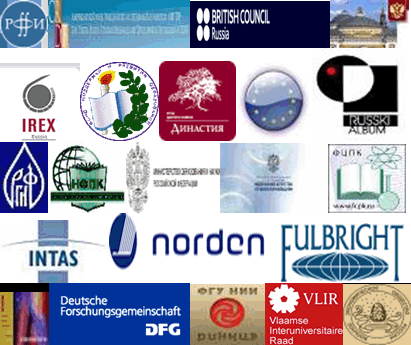 КОНКУРСЫ РОССИЙСКИХ И МЕЖДУНАРОДНЫХ ФОНДОВ И ПРОГРАММ